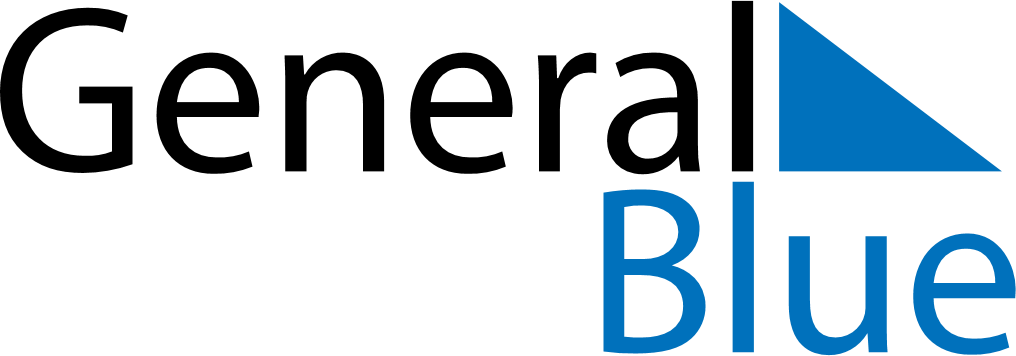 August 2020August 2020August 2020August 2020GrenadaGrenadaGrenadaMondayTuesdayWednesdayThursdayFridaySaturdaySaturdaySunday11234567889Emancipation Day1011121314151516Carnival MondayCarnival Tuesday1718192021222223242526272829293031